Consultation Form Tarot reading online Eden Therapy Clinic Names: __________________________________________________________________________________Address: _________________________________________________________________________________Date of birth: _____________________________________________________________________________Occupation: ______________________________________________________________________________Reason for visit: __________________________________________________________________________Email: __________________________________________________________________________________Medical/ Surgical/History: __________________________________________________________________Do you understand that it is very advisable to see a qualified doctor if you suffer fromPhysical problem: _________________________________________________________________________Emotional problem: _______________________________________________________________________Mental problems: ________________________________________________________________________Future Appointments ContactMay I contact you via mail/email about future promotions and news?No_________ Yes_________Signature of the client: ____________________________ Date: _______________________Signature of the therapist: ____________________________ Date: ______________________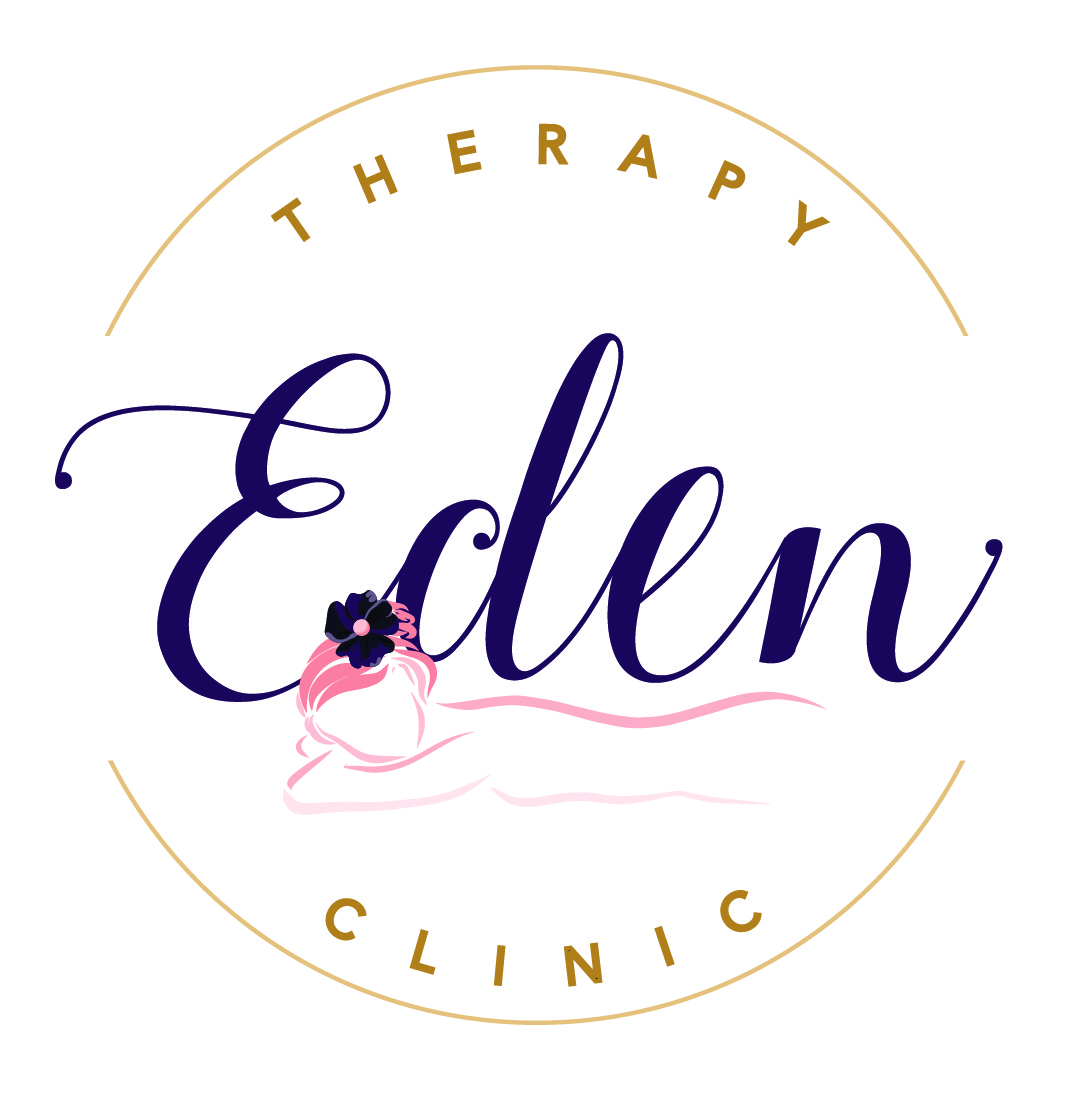 